14th INTERNACIONAL ART EXHIBIT                                                    MICHELANGELO TROPHY – ROME 2020                                      JULY, 23rd TO 25th   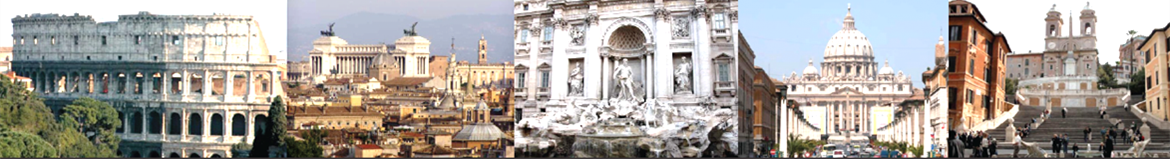                   ORGANIZATION: EDILSON E. BARBOSA in cooperation with: ARTLINK, Nacional Academy of Fine Arts, FOX ROME, SCPMPC, SOITIC. Providing wide visibility and projection your career enhacement, NAFA and ARTLINK can offer the opportunity of international exhibits, with safety and convenience. Through our events, artists from many regions, have already exhibited their works in important places as Louvre Museum in Paris, Rome, Vienna, New York, Doha - Qatar, Dubai-UAE, London and Rotterdam, among others. We take care of all customs documentation, transport, organization, assembly and return of works.  This year, with the collaboration of Italian institutions, we are organizing the “MICHELANGELO TROPHY - ROME 2020”, in the heart of the capital, 400m from the Vittorio Emanuelle Monument. In addition of being one of the most influent cultural cities , Rome welcomes a large number of visitors from all over the world during the summer, becoming an excellent showcase for the artists who present their works. Participants of this edition will also be featured the event folder and on the websites of ANAP and ARTLINK. Submit your entry now and guarantee your participation, limited places.                                                                          EXHIBITION DATE AND LOCATION: July 23rd to 25th, 2020 - Vittorio Emanuelle, 5 Piazza del Jesu – Rome, Italy.     SUBMISSION DEADLINE:  From Febr/15th /2020 to April /17th/2020, Submission of the Entry forms + Fee payment by Western Union  or Paypal .      REGISTRATION FEE FOR EACH SUBMITTED WORK: With discount until March 31th: USD395,00, and normal fee, from April 1st until April, 17th : USD425,00.  The entry fee includes the costs of basic insurance, international round trip transportation of the art works, customs fees, organization of the event, promotion, printing, website maintenance, diplomas for all and awards for the classified artists.  Payment by Western Union or Pay Pal, ask us for details.     DEADLINE FOR DELIVERING YOUR ART WORKS: Submitted works must arrive to our address before May 04th, 2020, along with 1 photo of each work ( file by email : artlink@anap.art.br), to "Edilson E. Barbosa", Cx. Postal: 950 - City: Poços de Caldas - MG -BRAZIL -  CEP: 37701 970.                     Phone 0055 35 9 9996 0321.      RETURN OF WORKS WITH DIPLOMAS AND FOLDERS: The art works will be sent back to the artists, by air mail without additional costs, after the end of the exhibition, the return from abroad and released by the customs area. (A) Each artist can enter as many works as wished in the academic or modern categories (acrylic, oil, pastel, watercolor, drawing, giclée print or photography.) Format limit 30 x 40cm, without frame or glass, filled out on the back: name, address, title of the work and date of execution. Rolled canvas are also accepted. (B) Due to international customs restrictions, collages such as precious stones, metals, wood, and others will not be accepted. We recommend avoiding religious, controversial or bare themes. All works will receive standard fillet frame following criteria of exhibition organizers.(C) Awards: For the best works in the academic and modern categories: 2 MICHELÂNGELO TROPHY, 2 gold medals, 2 silver and 2 bronze, honorable mentions and certificates of participation with registration of the event and exhibition stamp on the back of the art work. Photography category will receive a featured photography award. A folder will be published with pictures of the art works and the event, also available on the website: www.anap.art.br/artlink.-------------------------------------------------------------------------------------------------------------------------------------------------------------------------   * FOR UK AND EUROPE RESIDENTS:                                                                                                                                                                                    If you live in UK or Europe and you prefer to take your work personally to the opening day and collect it back at the end  in Rome, you can follow the same entry deadline  above, but you can have the special fee and follow these instructions:    With discount until March 31th: *EU145,00, and normal fee, from April 1st until April, 15th : *EU180,00.  Payment by Western Union or Pay Pal, ask us for details.   TAKING THE ART WORKS TO THE EVENT: For submitted works to be taken to Corso Vittorio Emanuelle , 5, Piazza del Jesu – Roma – it must arrive on July 23rd from 10 to 10:30 AM.   Opening award ceremony at 5:00 PM.                                                    What’s app:  Phone 0055 35 9 9996 0321.   After the end of the exhibition, artists must collect their art works in the same place, from 6:00 to 7:00PM. The printed folders of the event will be sent to the artists by air mail without additional costs.------------------------------------------------------------------------------------------------------------------------------------------------------------------------14th INTERNATIONAL ART EXHIBIT - MICHELANGELO TROPHY - ROME – 2020 - JULY  23rd TO 25th.I declare that I agree with the instructions above and I authorize the participation of my art work(s), according to the attached photo(s)or files, for exhibition (place and date mentioned above).  Aware of the basic coverage provided, if I consider necessary, I may provide additional insurance.  Date: ____ / ____ / 2020              Category:   (  ) MODERN     (  ) ACADEMIC  ____________________________________________________________SIGNATUREOTHER COUNTRIES (   )    UK AND EUROPE RESIDENT(   ) Number of submitted works ____ Total fee: ______________ ANAP/ARTLINK  - 0055 35 9996 0321 – WEBSITE: www.anap.art.br/artlink - E-MAIL: artlink@anap.art.brRUA PARAIBA 435 – CX. POSTAL 950 - POÇOS DE CALDAS MG – BRASIL - CEP 37701 970